Ventures Officers Association 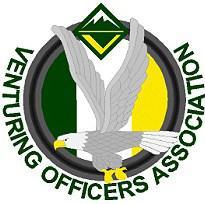 Meeting Minutes Spring VSW 2017Attendees Youth: TJ Laquidara, President Janet B. VP of AdministrationRicky R. VP of Program Josh R. VP of TrainingLarry D. Historian Jadah F. Secretary Adults:Leann L.Ashly F.Todd G.Officers’ Discussion: Lead by Ricky and JoshIntro: Starting at 7:30pm on phone callTopics: Final prep for VSW, schedule, & materials list. Training weekends schedule.Discussion: Contingencies for if weather makes us reschedule the event. The End time 8:44 "Tanks" for coming. Events and Upcoming Activities Fall VSW (September 15-17) Ricky RubioThings Accomplished:Patch T-Shirts (get every bodies sizes) Trifecta Color dye (amazon $25) balloons extra dye they Activity area: Climbing (John Tucker?)Shotgun guy (reach out ASAP) no helpers yet. They would need RSO and a shotgun card. Black powder guy (Run Range & helpers) covered LaPorte archery need higher level archery adults. 2 level 2 per 10 spots open. Or normal archery just level 1 Reaching out to Eli for staff people. He has the answers, call him. Every activity needs the correct staff member. We have 2 life guards staffing it. What you need to do: Water guns?Item list Send updated schedule Next weekend permitting the Hurricanes don’t harm the campsite. Training weekends:Josh talking of training schedule and work on lesson plans for classes:*There were more times talked about but I couldn’t write them down fast enough. Janet suggests that we put multiple options for course so that all ranks ventures who need different awards can benefit from going. Example: Scott has already participated in an ILSC, but still needs Time Management. (Venturing award scouts wouldn’t need to take this class, but a Discovery scout would. Don’t offer every class regardless of rank, but offer higher classes for advanced scouts.)Final decision-Friday schedules should be combined but more like option #2 for all else.Last minute things hanging over?-Still need to have hired a cook. -Food -Get instructions-Send flyer to Leann and Ashly to approve it. After approval, send to Janet. Need to get supplies and calculate the number of participants (15-20?)October 27-28Shands from Friday / Saturday Same weekend as Ghost Busters shooting dayLeann reserved the Taylor Dining hall both Friday and Saturday, from 4pm on Friday, till 10pm Saturday. We have the treehouses February 2-4 KodiakClass activity/ Fun Activity / Class Activity / Fun activityApril 21 (Day Event)Saturday at EchockoteeReserving Ashly for CPRFurther Discussion NEXT VSW THEME IS JURASSIC WORLDEvents and Upcoming ActivitiesSTART. STOP. CONTINUE. For this VSW by the Youth Start: Stops: Continue: Further Comments Larry big plans for VSW. Janet website. Josh send ASHLY flyer, once it is approved, send to Janet. If Irma kills Shands. Redo it at training weekend because we have everything reserved. Or the end weekend of September. Budget?TJ’s President speech: Jobs are not being filled, and the jobs we are elected for are not being met. "When we come to meeting to do work, we review what we've already done." We need to have our homework done before the meeting, not during the meeting. Fix errors. It takes away time, and if we can't get our work done we'll need to meet more often. Phone calls with each other every Wednesday. If do continue not to Meet our responsibilities TJ is bringing down the hammer. We need to attend meetings. If you don't attend 85% of VOA held activities, including meetings.Dates that members are free to meet onJanet: WednesdayJadah: Wednesdays, Mondays, Sunday EveningsLarry: Monday & WednesdayRicky: Friday, late late WednesdayJosh: any day not Thursday Friday, Saturday, SundayTJ: I'm willing to sacrifice anything to be hereMeet at Denny’s?Todd working at Mandarin church Next meeting at Mandarin Library One after that, at Denny's Ricky can get a projector Larry take pictures! Don't encourage walk ups Josh gives certificates cards Name:Jadah Foltz, Secretary Next meeting:, 7-8:30pm, Mandarin Library Class Option #1Class Option #2Friday:No classesSaturday:8-12pm ILSC / Project management12:30 lunch 2-4 goal setting and time management First aid, Movie till 7-10pmSunday:Wake up 7am9:30-12 free swim or mentoring classFriday:Arrival 6pm Persona Awareness Trading 7:30pm Crew Officer Orientation9pm Personal Reflection 11pm Lights out Saturday:7am breakfast ILSC Project ManagementCPR and first aid 8pm campfire / ethical controversy 11pm Lights out Sunday 7am breakfastGoal setting Swim testGrad ceremony Clean upDepart 1pm 